АДМИНИСТРАЦИЯ ВЕЙДЕЛЕВСКОГО РАЙОНАУПРАВЛЕНИЕ ОБРАЗОВАНИЯ АДМИНИСТРАЦИИ ВЕЙДЕЛЕВСКОГО РАЙОНАПРИКАЗп.Вейделевка        02 августа 2023 года							                 № 556 Об организации питания обучающихсяобщеобразовательных организаций Вейделевского района в 2023-2024 учебном году	Во исполнение п. 2 ст. 34, ст. 37, ст. 79 Федерального закона Российской Федерации от 29 декабря 2012 года № 273-ФЗ «Об образовании в Российской Федерации», закона Белгородской области от 26 августа 2021 года № 87 «О внесении изменений в Социальный кодекс Белгородской области», закона Белгородской области от 31 октября 2014 года № 314 «Об образовании в Белгородской области» с изменениями, в соответствии с СанПиН 2.3/2.4.3590-20 «Санитарно-эпидемиологические требования к организации общественного питания», постановлением Правительства Белгородской области от 24 декабря 2018 года №469-пп «О мерах социальной поддержки детей из многодетных семей, обучающихся в общеобразовательных организациях Белгородской области», постановлением администрации Вейделевского района Белгородской области от 19 марта 2019 года № 50 «О мерах социальной поддержки детей из многодетных семей, обучающихся в образовательных организациях Вейделевского района Белгородской области», постановлением администрации Вейделевского района Белгородской области от 25 января 2021 года № 18 «Об утверждении Порядка организации питания обучающихся и осуществления мер по социальной поддержке детей из семей, нуждающихся в социальной поддержке, в муниципальных общеобразовательных организациях Вейделевского района», постановлением  администрации Вейделевского района Белгородской области от 01 сентября 2021 года № 170 «О внесении изменений в постановление администрации Вейделевского района Белгородской области от 25 января 2021 года № 18», постановлением  администрации Вейделевского района Белгородской области от 21 июля 2023 года № 217 «Об утверждении Порядка обеспечения бесплатным двухразовым питанием обучающихся с ограниченными возможностями здоровья и детей-инвалидов в муниципальных общеобразовательных организациях Вейделевского района», бюджетом муниципального района «Вейделевский район», в целях реализации государственной программы «Развитие образования Белгородской области на 2014-2020 годы» с изменениями, муниципальной программы «Развитие образования Вейделевского района на 2014-2020 годы» с изменениями, единого подхода к организации питания детей, улучшения рациона питания, сохранения и укрепления здоровья обучающихся общеобразовательных организацийприказываю:         1. Руководителям общеобразовательных организаций:         1.1. При организации горячего питания в 2023-2024 учебном году руководствоваться типовым региональным меню для государственных и муниципальных общеобразовательных организаций, предусматривающим варианты замены блюд на равноценные для двух возрастных групп 7-11 лет и 12-17 лет, разработанным ФГБОУВО «Московский государственный университет пищевых производств» в рамках регионального стандарта по обеспечению горячим питанием обучающихся государственных и муниципальных общеобразовательных организаций, расположенных на территории Белгородской области, утвержденного приказом министерства образования области от 24 ноября 2021 года № 3443 «Об утверждении регионального стандарта по обеспечению горячим питанием обучающихся».         1.2. При внесении изменений в типовое региональное меню обеспечить его согласование с территориальным отделом Управления Федеральной службы по надзору в сфере защиты прав потребителей и благополучия человека по Белгородской области в Валуйском районе.           1.3.  Организовать двухразовое горячее питание обучающихся (завтрак и обед) в соответствии с двухнедельным меню, утвержденным организатором питания и согласованным руководителем общеобразовательной организации.          1.4. Обеспечить все категории обучающихся с 1 по 11 класс одноразовым бесплатным горячим питанием из расчета:         - 1-4 классы - не менее 70,00 руб. (в том числе в рамках соглашения о предоставлении субсидии 60,84 руб.) в день на одного обучающегося за счет федеральных и муниципальных средств;          - 5-11 классы - 70,00 руб. в день на одного обучающегося за счет средств муниципального бюджета.           1.5. Обеспечить дополнительным питанием (школьное молоко в индивидуальной упаковке 3,2%) все категории обучающихся не реже 1 раза в неделю, исходя из фактически сложившейся стоимости по итогам проведения закупочных процедур за счет муниципальных средств.          1.6. Обеспечить двухразовым горячим питанием обучающихся с ограниченными возможностями здоровья, детей-инвалидов, из малообеспеченных семей за счет средств муниципального бюджета, детей из многодетных семей за счет средств областного бюджета при подтверждении статуса соответствующими документами, исходя из фактически сложившейся стоимости двухразового питания.          В случае превышения фактически сложившейся стоимости двухразового питания стоимости, указанной в Социальном кодексе Белгородской области (114 руб.), для детей из многодетных семей в целях недопущения ухудшения качества питания обучающихся разницу стоимости питания компенсировать за счет средств муниципального бюджета.         Средняя стоимость обедов с 1 сентября 2023 года - 90 рублей.         1.7. Горячие обеды для всех обучающихся с 1 по 11 класс (за исключением льготных категорий) организовать за счет средств родителей (законных представителей).         1.8. Для всех категорий обучающихся общеобразовательных организаций района (льготных категорий и не имеющих льгот) применить единый стоимостный подход к организации горячего питания.         1.9. Для обучающихся из многодетных и малоимущих семей, обучающихся с ограниченными возможностями здоровья, детей-инвалидов, получающих образование на дому в соответствии с медицинским заключением и получающих образование дистанционно в силу сложившихся объективных обстоятельств, необходимо организовать выдачу продуктовых наборов, исходя из фактической стоимости двухразового питания в день на весь период указанного обучения в соответствии с приказом общеобразовательной организации.          1.10. Организовать выдачу продуктовых наборов для обучающихся с 1 по 11 класс, получающих образование на дому в соответствии с медицинским заключением и дистанционно в силу сложившихся объективных обстоятельств (за исключением льготных категорий), на сумму бесплатного завтрака за счет средств муниципального бюджета.Порядок выдачи продуктовых наборов определяется локальными нормативными актами учреждения.Выдача продуктового набора в период обучения с использованием дистанционных образовательных технологий и обучения на дому осуществляется в соответствии с приказами управления образования администрации Вейделевского района от 02 марта 2023 года № 146 «Об утверждении Порядка обеспечения продуктовыми наборами обучающихся в период обучения с использованием дистанционных образовательных технологий и обучения на дому» (с изменениями от 21 апреля 2023 года № 335), от 31 марта № 269 «Об организации выдачи наборов пищевых продуктов родителям (законным представителям) обучающихся, получающих начальное общее образование, при переводе на обучение с применением дистанционных образовательных технологий в общеобразовательных организациях Вейделевского района» (с изменениями от 19 апреля 2023 года № 330).В соответствии с постановлением администрации Вейделевского района Белгородской области от 21 июля 2023 года № 217 «Об утверждении Порядка обеспечения бесплатным двухразовым питанием обучающихся с ограниченными возможностями здоровья и детей-инвалидов в муниципальных общеобразовательных организациях Вейделевского района» обучающиеся с ОВЗ и дети-инвалиды, получающие образование на дому в соответствии с медицинским заключением медицинской организации, имеют право на обеспечение продуктовыми наборами или денежную компенсацию взамен бесплатного двухразового питания в дни фактического посещения учебных занятий.           1.11. Организовать по медицинским показаниям на основании заявления от родителя и документов, подтверждающих наличие у ребенка заболевания, требующего индивидуального подхода в организации питания, специализированное диетическое питание для обучающихся, страдающих заболеваниями, сопровождающимися ограничениями в питании, исходя из средней стоимости питания.           1.12. Своевременно вносить коррективы в документы, подтверждающие льготу на питание.           1.13. Обеспечить стопроцентный охват обучающихся горячим здоровым питанием.           1.14. Питьевой режим в общеобразовательных организациях организовать в следующих формах: стационарные питьевые фонтанчики, кулеры, упакованная (бутилированная) питьевая вода, кипяченая вода.           1.15. Заключить договоры на оказание услуг по организации питания на 2023-2024 учебный год с организатором общественного питания в срок до 1 сентября 2023 года.           1.16. Согласовать разработанное организатором общественного питания и согласованное с ТО Управления Федеральной службы по надзору в сфере защиты прав потребителей и благополучия человека по Белгородской области в Валуйском районе примерное двухнедельное единое меню с учетом сезонности, необходимого количества основных пищевых веществ и требуемой калорийности суточного рациона, дифференцируемого по возрастным группам обучающихся, в срок до 30 августа 2023 года.          1.17. Осуществлять на регулярной основе контроль качества поступающей в образовательное учреждение продовольственной продукции, а также организации здорового горячего питания в общеобразовательной организации, соблюдения перспективного меню и рационов питания для обучающихся в соответствии с требованиями СанПиН 2.3/2.4.3590-20.          1.18. Осуществлять прием пищевых продуктов и продовольственного сырья при наличии соответствующих документов, подтверждающих их качество и безопасность, а также принадлежность к определенной партии пищевых продуктов в соответствии с законодательством Российской Федерации.            1.19. Осуществлять систематический контроль за организацией питания обучающихся, качеством и безопасностью получаемой и выдаваемой продукции, утилизацией пищевых отходов, эксплуатацией технологического оборудования, санитарно-гигиеническим состоянием на пищеблоке, за ведением в соответствии с требованиями СанПиН 2.3/2.4.3590-20 документации по организации питания обучающихся, в том числе документации пищеблоков.           1.20. Активизировать в общеобразовательных организациях работу групп ежедневного общественного контроля за организацией и качеством питания обучающихся с привлечением родительской общественности (родительский контроль).           1.21. Продолжить практику проведения административных совещаний с обсуждением отчетов комиссии по контролю за организацией и качеством   питания обучающихся.           1.22. Определить в числе приоритетных направлений работу по формированию здорового образа жизни обучающихся. Пропагандировать среди школьников принципы рационального, здорового питания. Проводить мониторинг здоровья обучающихся. Включить в планы воспитательной работы просветительские мероприятия, направленные на формирование у школьников культуры здорового питания в срок до 1 сентября 2023 года.           1.23. Обновить разделы «Школьное питание» на сайтах общеобразовательных организаций, далее в ежедневном режиме размещать актуализированную информацию об организации горячего питания школьников, в том числе: - ежедневное меню (электронная таблица в формате XLSX), обеспечив стопроцентную доступность информации об организации школьного питания на цифровой платформе Федерального центра мониторинга питания обучающихся;- ежедневный фотоотчет в части организации питания обучающихся;- информацию о наличии диетического меню в образовательной организации;- перечни юридических лиц и индивидуальных предпринимателей, оказывающих услуги по организации питания в общеобразовательных организациях;- перечни юридических лиц и индивидуальных предпринимателей, поставляющих (реализующих) пищевые продукты и продовольственное сырье в общеобразовательные организации;- формы обратной связи для родителей обучающихся;- ответы на вопросы родителей по питанию.           1.24. Размещать в доступных для родителей и детей местах (в обеденном зале, холле, групповой ячейке) следующую информацию:- ежедневное меню основного (организованного) питания на сутки для всех возрастных групп детей с указанием наименования приема пищи, наименования блюда, массы порции, калорийности порции;- меню дополнительного питания (для обучающихся общеобразовательных организаций и организаций профессионального образования) с указанием наименования блюда, массы порции, калорийности порции;- рекомендации по организации здорового питания детей.           1.25. Продолжить выполнение мероприятий государственной программы «Развитие образования Белгородской области», муниципальной программы «Развитие образования Вейделевского района, направленных на совершенствование системы питания в общеобразовательных организациях:- обеспечить стопроцентный охват обучающихся горячим здоровым питанием;- по медицинским показаниям на основании заявления от родителя и документов, подтверждающих наличие у ребенка заболевания, требующего индивидуального подхода в организации питания, обеспечить специализированное диетическое питание для обучающихся, имеющих заболевания, сопровождающиеся ограничениями в питании;- в целях обеспечения биологической ценности в питании детей, профилактики алиментарных заболеваний включить в рацион питания школьников продукты повышенной пищевой ценности, в том числе продукты, обогащенные макро-микронутриентами, витаминами, пищевыми волокнами и биологически активными веществами, соль поваренную пищевую йодированную;- активизировать информационно-пропагандистскую работу по формированию культуры здорового образа жизни и питания обучающихся              (в т.ч. с использованием средств массовой информации, интернет-площадок);- проводить мониторинг организации горячего питания в общеобразовательных организациях на постоянной основе;- организовать участие педагогических работников и работников школьных пищеблоков в областных и муниципальных тематических семинарах, конкурсах, круглых столах по обмену опытом, конкурсах профессионального мастерства;- освещать в средствах массовой информации, на сайтах образовательных организаций лучший опыт работы общеобразовательных учреждений по организации качественного питания детей, культуры питания;- обеспечить участие всех обучающихся с 1 по 6 класс общеобразовательных организаций в реализации образовательной программы «Разговор о правильном питании»;- в системе проводить мероприятия, конкурсы, детские праздники, Дни национальной кухни, исследовательские проекты, направленные на формирование здорового образа жизни и питания школьников;- в рамках реализации учебных программ по биологии, химии, основам безопасности жизнедеятельности проводить обучение школьников культуре                   и основам здорового питания;- обеспечить проведение родительских лекториев, собраний по проблеме формирования у детей основ культуры питания как составляющей здорового образа жизни и другие.           1.26. В рамках проведения всероссийского мониторинга организации школьного питания проводить анкетирование среди детей и родителей об удовлетворенности школьным питанием (не реже 1 раза в полугодие), анализировать результаты и учитывать их в работе. Анкеты необходимо сохранять до конца учебного года.           1.27. Предоставлять ежеквартально в управление образования администрации района отчет об организации питания школьников в срок до 1 числа месяца, следующего за отчетным кварталом.           1.28. При организации работы в части закупок, приемки продуктов питания, услуг по организации питания для образовательных организаций руководствоваться:- постановлением Правительства Белгородской области от 09 ноября 2015 года № 399-пп «Об утверждении Регламента организации контроля результатов, предусмотренных контрактами на поставку пищевой продукции, заключенными заказчиками Белгородской области» (с изменениями в части порядка приемки продуктов питания и составления спецификации);- Федеральным законом от 5 апреля 2013 года № 44-ФЗ «О контрактной системе в сфере закупок товаров, работ, услуг для обеспечения государственных и муниципальных нужд» с применением централизованных схем закупки (статья 26);- Федеральным законом от 18 июля 2011 года № 223-ФЗ «О закупках товаров, работ, услуг отдельными видами юридических лиц».           2. Возложить персональную ответственность за организацию горячего здорового питания обучающихся на руководителей общеобразовательных организаций.           3. Заместителю начальника отдела по работе со школами управления образования администрации района Вобликовой О.И.:           3.1. Организовать системный контроль за организацией горячего питания обучающихся в общеобразовательных организациях района.           3.2. Ежеквартально проводить мониторинг организации школьного питания.           4. Контроль за исполнением настоящего приказа возложить на заместителя начальника управления образования администрации района - начальника отдела по работе со школами управления образования администрации района Панову О.Н.Начальник управленияобразования администрацииВейделевского района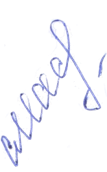 С.А. Масютенко